May 2022Post			:	Assistant Head of House (AHOH)Line Managed By		:	Deputy Head of SeniorsLine Manager of		:	Designated TeamSalary			:	MPS/UPS + TLR (£2873)Dear Sir or Madam,Thank you for taking the time to find out about the vacancy within our pastoral leadership team.Mayfield School is undergoing a period of expansion from a 1000 place secondary school to a 1540 place ‘all through school’. The key milestones to date have been:In September 2012 we opened a 60 place pre-school and nursery on the school site which has been judged as “outstanding” by OfSTED. Staff members are guaranteed access to this very popular and highly oversubscribed facility.In July 2013 Mayfield School secured approval from Portsmouth City Council to extend our age range from 11-16 to 4-16 and become the city’s first ‘all through’ school and one of only a handful of state, single site, ‘all through’ schools in the country. With this change in status, the school has undertaken a significant building programme drawing on over £4 million in additional capital. In September 2014, we welcomed the first intake into our primary section and became one of the most oversubscribed schools in the city, with 60 pupils joining us, many of whom were in our pre-school. Each year the school will continue to admit 60 pupils into Year R (plus 30 into Year 3) until the primary section is full by 2020 and the school reaches its maximum capacity of 1540 pupils across all phases.In November 2021, Mayfield was inspected by OfSTED and remained a ‘good’ school. In particular, inspectors noted: “Primary age pupils particularly enjoy their learning”;“Leaders have planned the curriculum throughout the school carefully. It is broad and well sequenced. Leaders have considered how the learning from Reception through to Year 11 connects. This means there is deliberate and planned progression”;“Pupils’ learning throughout the school happens in a calm and orderly way”.Most recently, Mayfield has been successful in its bid for priority school building project (PSBP) funds which resulted in the construction of a ‘state of the art’ purpose built ‘all through’ school on the east field of the current site. Work started in November 2019 and the new, £multi-million, building was handed over in September 2021 – we are now in the final stage - demolition of the old building and reinstatement of all outside spaces. All works are due for completion by Summer 2023.We are now looking to recruit a teacher to become the Assistant Head of House for Victory House. House Teams play a key role within our pastoral system and have day to day responsibility to lead a team of tutors within our Senior Section as well as liaise with Primary Year Leaders to develop the House identity across the school. Our pastoral system, within the Senior School, is based around ‘vertical tutor groups’ which contain a mix of pupils from Year 7 to 10. Working alongside each House Team we have a large, well resourced, pupil support team that deliver many of the ‘wave 1’ interventions typically expected of pastoral leaders.Mayfield is a community school and as such we offer all of the benefits associated with being a Maintained School. The behaviour of pupils across the school is excellent and underpinned by well resourced and dedicated SEN and inclusion teams. A significant number of our staff have chosen to send their own children to the school and therefore we have a very strong ethos and “buy in” for our vision.We actively encourage potential applicants to visit our school. To arrange a visit, or speak, in confidence, about this role, then please contact, Mrs. Lynne Hollis, PA to the Headteacher on Hollis@mayfield.portsmouth.sch.ukTo apply, please complete an application form and send this via email to Mrs. Lynne Hollis to the email address above. Please note that we reserve the right to close this vacancy before the deadline which has been set for 4:00pm on Tuesday 24th May 2022.Thank you for taking the time to find out the exciting changes taking place at our school.Best wishes,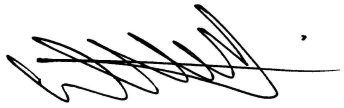 Mr. David Jeapes - Headteacher